Hvordan er aminosyrer opbygget?Hvordan dannes et dipeptid ud fra aminosyrer?Hvad en zwitter-ion?Et proteins struktur kan beskrives på fire niveauer: primær, sekundær, tertiær og kvaternær struktur.Hvilke bindinger holder den primære, sekundære og tertiære struktur sammen?Hvad er et enzym?Primær struktur holdes sammen af peptidbindinger (amid) mellem aminosyrer.Sekundær struktur er α-helixer og     β-sheets, der holdes sammen af hydrogenbindinger.Tertiær struktur folder proteiner og kan holdes sammen af alle typer bindinger.En forbindelse, der har ioner i sig, men samtidig har en samlet ladning på 0. Eksempelvis de fleste aminosyrer ved pH= 7I en kondensationsreaktion mellem 2 aminosyrer.Aminosyrer indeholder en carboxylsyre på carbon 1, en amin, et hydrogen og en sidekæde på carbon 2.Et protein, der katalyserer bestemte biokemiske reaktioner uden at blive forbrugt.Hvilke stoffer skal reagere med hinanden for at danne et triglycerid?Og hvilken reaktionstype er det?Hvad har indflydelse på triglyceriders smeltepunkter?Og hvilken indflydelse?Hvad er forskellen på mættede, monoumættede og polyumættede fedtsyrer?Hvad forklarer et stofs iodtal?Hvad sker der i denne reaktion?Hvordan navngives dette molekyle med E/Z-navngivning?Hvordan navngives dette stof med cis/trans-navngivning?Forklar, hvordan Harworthprojektionen vil se ud for dette stof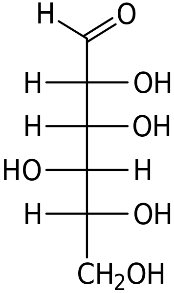 Forklar, hvordan dette dissakarid er bundet sammen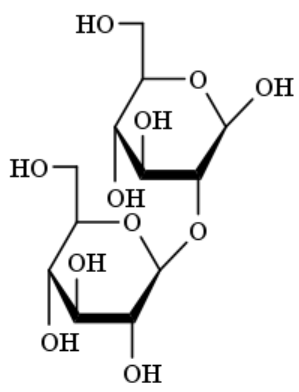 Forklar, hvordan lange polysakkarider holdes sammen.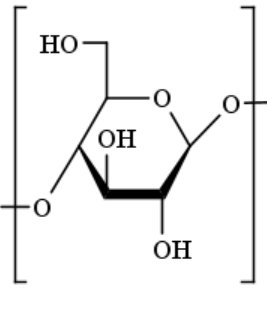 Forklar, hvad man ved om et monosakkarid, hvis man ved det er en hexose og en ketose. Iodtallet er hvor mange gram I2, der kan adderes til 100g af stoffet.Jo større iodtal, jo flere dobbeltbindinger indeholder stoffet.Mættede fedtsyrer indeholder ingen dobbeltbinding mellem 2 carbonatomer.Monoumættede indeholder 1 og polyumættede indeholder 2 eller flere.Smeltepunktet falder også, jo mere umættet en fedtsyre er.Kædelængde på fedtsyrer.Jo længere kæde, jo stærkere londonbindinger, jo højere smeltepunkt.Cis-dobbeltbindinger.En cis-binding ”knækker” fedtsyrerne. De pakkes derfor dårligere, så londonbindinger bliver sværere og giver lavere smeltepunkt.Glycerol (propan-1,2,3-triol) og 3 fedtsyrer i en kondensationsreaktion.Cis-3-methylpent-2-en(Z)-2-fluorbut-2-en.Reaktionen er en forsæbning (basisk hydrolyse).Reaktionen svarer også til den, man måler forsæbningstal ud fra.At det indeholder 6 carbon-atomer og indeholder en keton.Eksempelvis: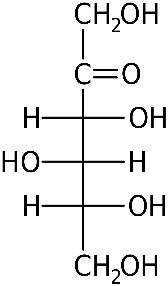 De enkelte monosakkrider i kæden holdes sammen af glykosidbindinger.Polysakkarid-kæden kan foldes enten som en α-helixer eller β-sheets, der holdes sammen af hydrogenbindinger.Med en β(1→2)glykosidbindingPå C2, C3 og C4 vender OH ned, hvis det sidder til højre. Da OH på C5 vender til højre er på D-form, så C6 skal vende op.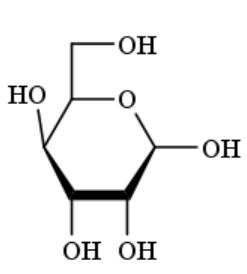 Bemærk, at OH-gruppen på C1 både kan vende op og ned.